Mt. Whitney High School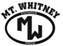 A California Distinguished School & Home of the PioneersGo Pioneers!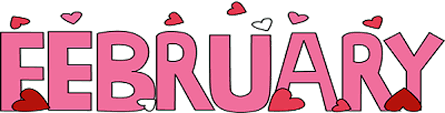 Tuesday February 14th, 2023HAPPY VALENTINES DAYTuesday-Friday (Regular) Bell SchedulePeriod 0	7:27	-	8:24	57 minutesPeriod 1	8:30	-	9:27	57 minutesPeriod 2	9:33	-	10:36	63 minutesPeriod 3	10:42	-	11:39	57 minutesPeriod 4	11:45	-	12:42	57 minutesLUNCH		12:42	-	1:22	40 minutesPeriod 5	1:28	-	2:25	57 minutesPeriod 6	2:31	-	3:28	57 minutesStudent Notes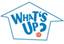 1. Landed a job and need a work permit?  Come to the front office and pick up an application with Mrs. Villalobos 2. If you want a place to stay warm during the early morning hours, the library is open Monday thru Friday at 7:15am. Also, tutoring is available in the morning too.3. Have you purchased your ASB sticker yet? You'll get into home games for free and discounts on dances! They are on sale before school, at lunch, and after school in the finance office. Get yours today!4. Need some help with homework? Tutoring is available for FREE after-school in the library Monday thru Thursday.5. Would you like to audition for a dance class for next school year?  Dance Clinics will be February 23, 27 and auditions will be on March 1st.  You can be in Intro to Dance without auditioning, just indicate your interest on your registration form for next school year.  Come see Mrs. A and pick up an audition packet in the dance room if you would like to audition J6. TODAY, just like last year! During lunch, XL is hosting a Valentine’s Day Photo booth near the cafeteria. Come join us to take a photo with your friends. We also will have game to play and prizes you can win. Photos will be printed the next day, so make sure to come after to pick up your photo.”7. If you are interested in joining the stage crew for the musical, please come by B-27 and pick up information. We need students to run spotlights, move sets, and set up props8.If you are a current student and are interested in being a part of MWHS AVID for the 2023-2024 school year apply by completing the Google Form listed on Minga.  Applications will close Friday February 24th for current students. If you have any questions please see Mrs. Naylor in K5.Club Notes*Chess Club meets every day, during lunch, in room S11. Also, the club meets Monday and Wednesday in the library after-school. If you play chess or want to learn, you are invited to join us.*MW ASB is hosting our first ever Love Week Themed Tailgate on Wednesday, February 15th from 5-8pm in the north parking lot. There will tons of food vendors, games, a raffle, entertainment, bounce houses, and much more! This is a free community event, so invite your friends and family. We are so excited, and we can’t wait to see you there! *Love week sweaters are now for sale in our finance office for $30.00. *PLS Club or the Poetry Club will meet on TODAY during lunch in J-5.*Join Link Crew for the 23-24 school year!Help new students feel comfortable on our campus.Gain Leadership experienceParticipate in school activitiesPick-up an application in K-7, attendance, and counselingIf you have questions, see Mrs. Bolden in K-7*The Earth Science Club will be meeting in H4 on Wednesday 2/15 at lunchtime to discuss upcoming activities. All interested, please attend! Visual And Performing Arts"Come see the Mount Whitney musical Descendants this week on the 16th, 17th, and 18th at 7pm, as well as a matinee this Saturday at 2pm. Student tickets are on sale for $10 and adult tickets are $12.  Senior Notes 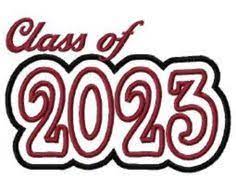  Mt. Whitney High School Seniors and Parents.  Don’t forget to purchase your cap and gown. Additional details are available by following this link:https://eng7e.seismic.com/ls/7ed522a8-6ef6-433e-a669-a571dd80545b/5PhYnsTJGBqR8onu .*GRAD NITE tickets will be sold TODAY and TOMORROW for $285.00 in the Finance Center during lunch and after school until 4:00pm in the library. Permission Slip Packets are available for pick in the Attendance and Counseling office.   Senior Scholarships (find details on Schoology Class of 2023 Group)For any scholarship-related questions, please reach out to Mr. ViverosAdditional scholarships can be found at FastWeb.com FebruaryDue 2/15- VUTA- Visalia Unified Teachers Association   (https://drive.google.com/file/d/1AIrXOu0ULYdGf62Zli-KoOfzpSAS5rpX/Due 2/15- February 15, 2023 HSF- Hispanic Scholarship Fund (https://www.hsf.net/scholarshipDue 2/17- TCSBA- Tulare County School Boards Association (https://tcoe.org/docs/default-source/administration/2023-tcsba-scholarship-packet.pdf)AprilDue 4/3- Karen Jones Memorial Scholarship 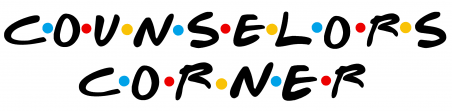 If you need to meet with your counselor, please submit a request at vusd.org/domain/935 or stop by during walk-in hours at lunch.Upcoming Events:Sports Bulletin :Please copy and paste this link into your web browser https://docs.google.com/document/d/1MSM1gLDpOFl0o6wa-wJkbBHvJ_OhZoihxFZSILm47GI/editTo unsubscribe or subscribe to the Daily Bulletin:http://mailman.visalia.k12.ca.us/mailman/listinfo/mwhs-bulletinHave questions regarding the bulletin? Contact:Stephanie Villalobos, MWHSsvillalobos@vusd.org